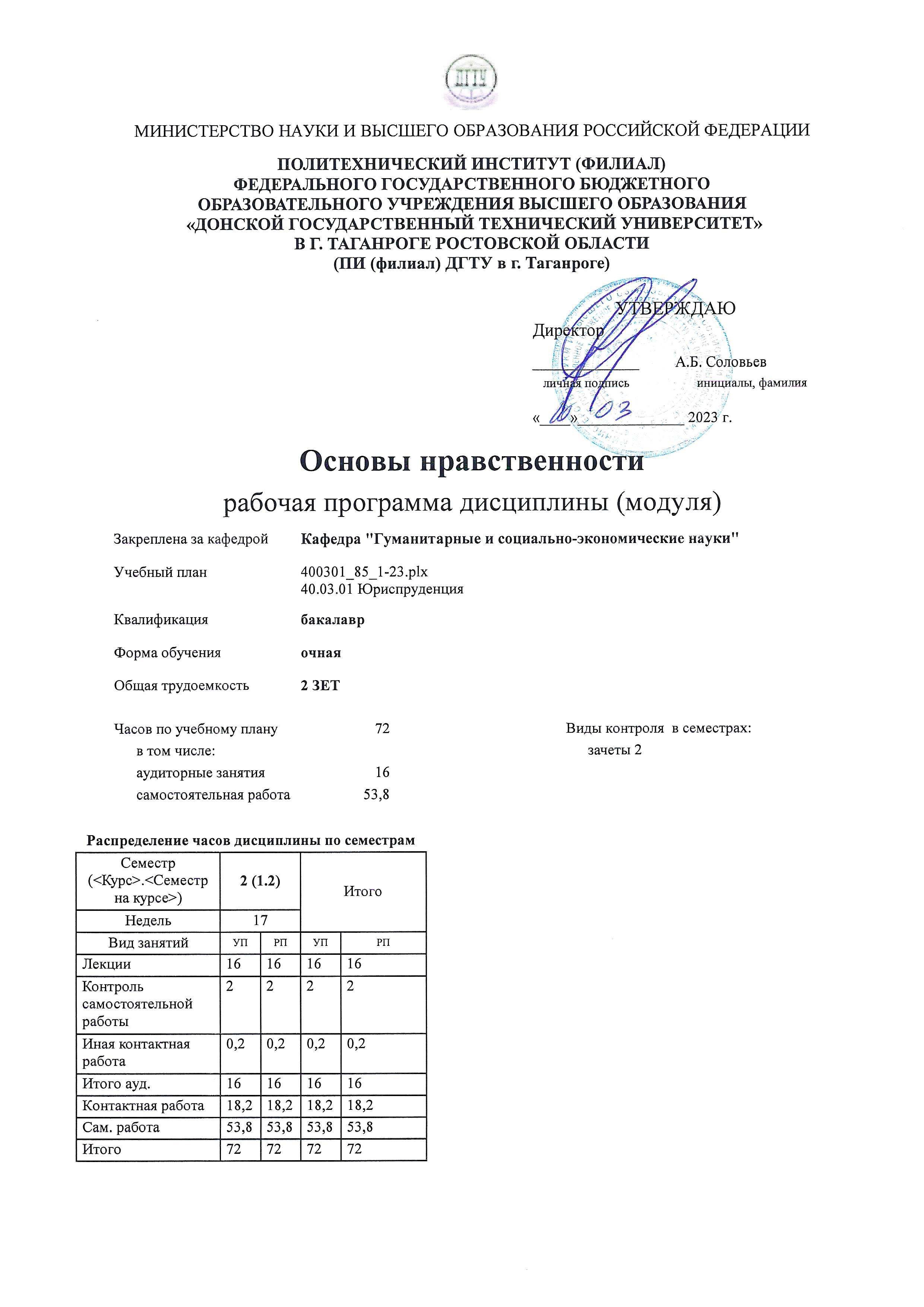 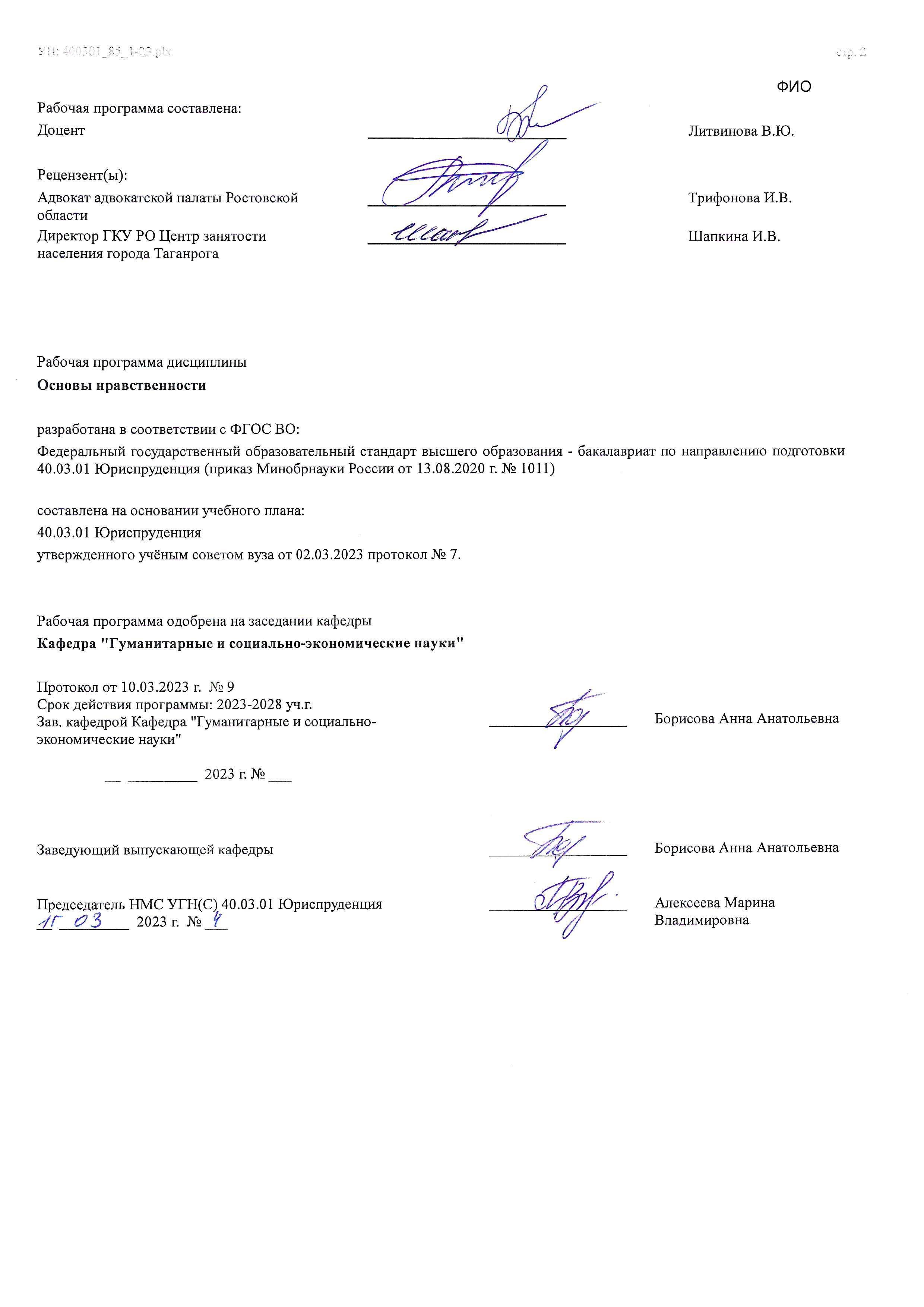  	Визирование РП для исполнения в 	   очередном учебном году  	  Председатель НМС УГН(С) 40.03.01 Юриспруденция  	   __________________ 	 Алексеева Марина  __  _________  ____г. № ___ 	  	Владимировна Рабочая программа по дисциплине «Основы нравственности» проанализирована и признана актуальной для исполнения в ____ - ____ учебном году. Протокол заседания кафедры «Кафедра "Гуманитарные и социально-экономические науки"» от __  _________  ____г. № ___ Зав. кафедрой   ___________________ 	Борисова Анна Анатольевна __  _________  ____г. № ___  В результате освоения дисциплины (модуля) обучающийся должен 	 	 	 	 	 УП: ЛИЦЕЗИР400301_85_1-23.plx	 	 УП: ЛИЦЕЗИР400301_85_1-23.plx- показать необходимость сохранения нравственных основ жизни человека для современного мира. Изучение ФТД «Основы нравственности» позволит вам легче усвоить философию, социологию, культурологию, политологию, право и др. В школе в значительном объеме изучалась литература, а также обществознание и мировая художественная культура, в некоторых школах введены различные модули факультативной дисциплины «Основы религиозной культуры и светской этики», например, «Основы православной культуры». Поэтому студенты должны понимать, что задача короткого курса ФТД «Основы нравственности» в вузе заключается не в пересказе школьного материала. Подразумевается, что студенты владеют достаточным объемом фактического материала. В том случае, если вы сомневаетесь в своих базовых знаниях или знаете, что у вас имеются пробелы, вам придется больше времени уделять самостоятельной работе, наверстывая упущенное. В разделе «Материалы для проведения текущего, промежуточного и итогового контроля» вы найдете тест на оценку базовых знаний студентов, приступающих к изучению истории. Ответив на вопросы теста, вы сможете объективно оценить свои знания. Учебно-методический комплекс дисциплины (УМКД) представляет собой совокупность учебно-методических материалов, способствующих эффективному освоению учебного материала дисциплины. В состав комплекса входят лекции, которые облегчат самостоятельную работу и позволят ознакомиться  с сущностью вопроса. Кроме того, комплекс содержит рекомендации по планированию и организации времени, необходимого для изучения дисциплины, литературу с указанием разделов для каждой темы, вопросы для промежуточного и итогового контроля. Курс ФТД «Основы нравственности» в высшей школе рассчитан на активизацию ассоциативного мышления и строится на основе проблемного восприятия данных. На основе своих школьных знаний вы освоите принципы научного мышления, способы моделирования нравственных проблем прошлого и настоящего, различать, что для человека является временным и вечным. ФТД «Основы нравственности» предполагает самостоятельную работу с основной и дополнительной учебной литературой. При изучении  необходимо выработать навыки конспектирования учебных пособий. Дисциплина состоит из лекционных занятий. Лекции – это форма учебного занятия, цель которой состоит в рассмотрении проблемных вопросов излагаемой дисциплины в логически выдержанной форме. На лекциях преподаватель познакомит вас с основными проблемами нравственности, основываясь на принципе сравнения религиозного и светского их понимания. Все лекции желательно конспектировать, так как они являются звеном, связывающим вас с учебником, историческими источниками и подготовкой к итоговой аттестации. Лекции проходят преимущественно в виде бесед, строятся на диалоге «преподаватель – аудитория». В ходе лекций материал излагается преимущественно в форме презентаций. Таким образом, самостоятельная работа студентов нацелена на формирование навыков исследовательской работы. Для достижения результата необходимо: конспектировать предлагаемые тексты по тематике занятий; конспектировать лекции; учебную литературу; запоминать и анализировать законспектированный учебный материал; научиться делать обзор научных публикаций по определенной тематике и готовить заключение, сформировав собственное мнение на основе изученных источников информации. Самостоятельная работа должна носить систематический характер. Следует помнить, что все темы являются в равной степени важными. Нельзя приступать к изучению следующих тем, не изучив предыдущие. Указания по изучению различных разделов дисциплины Тема 1. Введение в изучение «Основ нравственности». Базовые понятия курса. Соотношение понятий «мораль» и «нравственность». Понятия «мораль». Мораль и закон. Религия и мораль.  Категории морали: добро, зло, любовь, совесть, стыд…  Мораль – внешнее требование к поведению индивида,. Понятие «нравственность». Нравственность – внутренняя установка человека или она возникает в диалоге? Примеры православной культуры. Встреча человека с Богом. Свобода. Ответственность. Творчество. Нравственные основы христианства. Общечеловеческие ценности. Десять заповедей – основа нравственности человечества. Русская религиозная философия: Н.А. Бердяев «Назначение человека». Н.О. Лосский «Свобода воли». Тема 2. Смысл жизни. Феномен человека. Этицизм. Вера и неверие. Бессознательная и сознательная жизнь. Поиски веры. Агностики. Атеисты. Религия и ее роль в духовно-нравственной жизни человечества. Христианское понимание смысла жизни. Возвращение в состояние любви. Троица.  Князь Владимир – смысл жизни и выбор веры. Философия о смысле жизни. Смысл жизни в русской религиозной философии. Тема 3. Природа человека. Проблема души и тела. Проблема добра и зла. Идеал. Жизненные ценности. Материализм – идеализм. Нравственный поиск правды. Саморазвитие личности. Самовоспитание. Свобода. Представления о нравственной свободе: сущее и должное. Добро - зло и свободная воля – личность. «Свобода – господство совести». Совесть. Совесть как мерило жизненных ценностей. Подвижничество. Тема 4. Любовь и нравственность. Что такое любовь? Родители и дети. Любовь родителей. Любовь детей. Отцовство и сыновство. Семья как целостная единица. История семьи в России: православные основы семьи. Кризис семьи. Дружба. Переживания одиночества. Религия и понимание дружбы. Примеры дружбы из Священного Писания. Тема 5. Духовно-нравственные основы искусства Представления о красоте. Красота внешняя и внутренняя. Трактовка Красоты в православии. Прекрасная душа – красота. Этика и эстетика. Искусство как выражение сакральных смыслов. Художественные традиции разных культур. Христианское искусство: западно-европейское и христианское.  Библейские сюжеты в искусстве. Мусульманское искусство: основные принципы и черты. Буддийское искусство: основные принципы и черты. Тема 6. Православное искусство УП: ЛИЦЕЗИР400301_85_1-23.plxИконопись: сущность и смысл. Основные сюжеты и образы православной иконописи. Великие иконописцы: Феофан Грек, Андрей Рублев, Дионисий. Архитектура православного храма: сакральное значение, устройство. Крестово-купольный стиль. Основные памятники. Шатровый стиль. Тема 7. Нравственность в современном мире. Два вида поведения – словесное (вербальное) и реальное. Слово. Правила поведения. Манера поведения. Этикет. Ритуал. Уважительное отношение к людям. Поступок человека как проявление его нравственной культуры. Изменение традиционной системы ценностей. Проблема переоценки. Наука и религия. Наука как феномен. Мир познаваем? Нравственность и наука. Этика ученого. Нравственность и глобальные проблемы. Место православной культуры в современной культуре России. Указания по работе с литературой При самостоятельной работе над учебниками и учебными пособиями рекомендуется придерживаться определенной последовательности. Читая и конспектируя раздел учебника необходимо твердо усвоить основные определения  и терминологию исторической науки и те закономерности, которые образует причинно-следственные связи. Важнейшие даты и деятельность исторических личностей надо выучить. После усвоения соответствующей темы рекомендуется ответить на контрольные вопросы учебника и решить тематические тесты, закрепляя тем самым теоретический материал. 1. ЦЕЛИ ОСВОЕНИЯ ДИСЦИПЛИНЫ (МОДУЛЯ) 1. ЦЕЛИ ОСВОЕНИЯ ДИСЦИПЛИНЫ (МОДУЛЯ) 1.1 Целью освоения дисциплины «Основы нравственности» является изучение основных общечеловеческих и отечественных нравственных ценностей, содержащихся в православном христианстве и основанных на нем философских учениях и произведениях литературы и искусства, как отечественных, так и зарубежных, что будет способствовать обретению студентами смысла жизни и нравственной опоры, выработке собственной нравственной позиции, укреплению национально-культурного и гражданского самосознания. 1.2 Для реализации поставленной цели требуется решение следующих задач: 1.3 - дать студентам определение понятий культуры в целом и православной культуры в частности, нравственности, морали, их смысловые совпадения и различия; 1.4 - показать пути обретения смысла жизни в православном понимании и трудах русских религиозных философов, сравнив с подходами других религий и нехристианских философских учений; 1.5 - изучить связь православных моральных и нравственных основ жизни с проблемами любви и семьи; 1.6 - раскрыть нравственные основы религиозного искусства, как православного, так и иноконфессионального, уделив первому, особенно русскому культурному наследию, максимальное внимание; 1.7 - показать необходимость сохранения нравственных основ жизни человека, в первую очередь в православном понимании, для современного мира. 2. МЕСТО ДИСЦИПЛИНЫ (МОДУЛЯ) В СТРУКТУРЕ ОБРАЗОВАТЕЛЬНОЙ ПРОГРАММЫ 2. МЕСТО ДИСЦИПЛИНЫ (МОДУЛЯ) В СТРУКТУРЕ ОБРАЗОВАТЕЛЬНОЙ ПРОГРАММЫ 2. МЕСТО ДИСЦИПЛИНЫ (МОДУЛЯ) В СТРУКТУРЕ ОБРАЗОВАТЕЛЬНОЙ ПРОГРАММЫ 2. МЕСТО ДИСЦИПЛИНЫ (МОДУЛЯ) В СТРУКТУРЕ ОБРАЗОВАТЕЛЬНОЙ ПРОГРАММЫ Цикл (раздел) ОП: Цикл (раздел) ОП: Цикл (раздел) ОП: ФТД 2.1 Требования к предварительной подготовке обучающегося: Требования к предварительной подготовке обучающегося: Требования к предварительной подготовке обучающегося: 2.1.1 Курс "Основы нравственности" входит в цикл гуманитарных и социально-экономических дисциплин, является одной из дисциплин по выбору. Курс "Основы нравственности" входит в цикл гуманитарных и социально-экономических дисциплин, является одной из дисциплин по выбору. Курс "Основы нравственности" входит в цикл гуманитарных и социально-экономических дисциплин, является одной из дисциплин по выбору. 2.1.2 Деловая коммуникация Деловая коммуникация Деловая коммуникация 2.1.3 Деловая коммуникация Деловая коммуникация Деловая коммуникация 2.2 Дисциплины (модули) и практики, для которых освоение данной дисциплины (модуля) необходимо как предшествующее: Дисциплины (модули) и практики, для которых освоение данной дисциплины (модуля) необходимо как предшествующее: Дисциплины (модули) и практики, для которых освоение данной дисциплины (модуля) необходимо как предшествующее: 2.2.1 Оказание юридической помощи населению Оказание юридической помощи населению Оказание юридической помощи населению 2.2.2 Персональный имидж и карьерный менеджмент Персональный имидж и карьерный менеджмент Персональный имидж и карьерный менеджмент 2.2.3 Оказание юридической помощи населению Оказание юридической помощи населению Оказание юридической помощи населению 2.2.4 Персональный имидж и карьерный менеджмент Персональный имидж и карьерный менеджмент Персональный имидж и карьерный менеджмент 3. КОМПЕТЕНЦИИ ОБУЧАЮЩЕГОСЯ, ФОРМИРУЕМЫЕ В РЕЗУЛЬТАТЕ ОСВОЕНИЯ ДИСЦИПЛИНЫ (МОДУЛЯ) 3. КОМПЕТЕНЦИИ ОБУЧАЮЩЕГОСЯ, ФОРМИРУЕМЫЕ В РЕЗУЛЬТАТЕ ОСВОЕНИЯ ДИСЦИПЛИНЫ (МОДУЛЯ) 3. КОМПЕТЕНЦИИ ОБУЧАЮЩЕГОСЯ, ФОРМИРУЕМЫЕ В РЕЗУЛЬТАТЕ ОСВОЕНИЯ ДИСЦИПЛИНЫ (МОДУЛЯ) 3. КОМПЕТЕНЦИИ ОБУЧАЮЩЕГОСЯ, ФОРМИРУЕМЫЕ В РЕЗУЛЬТАТЕ ОСВОЕНИЯ ДИСЦИПЛИНЫ (МОДУЛЯ) УК-5: Способен воспринимать межкультурное разнообразие общества в социально-историческом, этическом и философском контекстахУК-5: Способен воспринимать межкультурное разнообразие общества в социально-историческом, этическом и философском контекстахУК-5: Способен воспринимать межкультурное разнообразие общества в социально-историческом, этическом и философском контекстахУК-5: Способен воспринимать межкультурное разнообразие общества в социально-историческом, этическом и философском контекстахУК-5.3: Придерживается принципов недискриминационного взаимодействия при личном и массовом общении в целях выполнения профессиональных задач и усиления социальной интеграцииУК-5.3: Придерживается принципов недискриминационного взаимодействия при личном и массовом общении в целях выполнения профессиональных задач и усиления социальной интеграцииУК-5.3: Придерживается принципов недискриминационного взаимодействия при личном и массовом общении в целях выполнения профессиональных задач и усиления социальной интеграцииУК-5.3: Придерживается принципов недискриминационного взаимодействия при личном и массовом общении в целях выполнения профессиональных задач и усиления социальной интеграцииЗнать: Знать: Знать: Знать: Уровень 1 Уровень 1 основы морали основы морали Уровень 2 Уровень 2 основы религиозных учений основы религиозных учений Уровень 3 Уровень 3 основные религиозно-моральные концепции и учения, системы духовных ценностей основные религиозно-моральные концепции и учения, системы духовных ценностей Уметь: Уметь: Уметь: Уметь: Уровень 1 Уровень 1 критически оценивать моральные концепции критически оценивать моральные концепции Уровень 2 Уровень 2 критически оценивать различные религиозные учения критически оценивать различные религиозные учения Уровень 3 Уровень 3 работать с различными духовными системами работать с различными духовными системами Владеть: Владеть: Владеть: Владеть: Уровень 1 Уровень 1 навыками критического оценивания моральных концепций навыками критического оценивания моральных концепций Уровень 2 Уровень 2 навыками критического оценивания различных религиозных учений навыками критического оценивания различных религиозных учений Уровень 3 Уровень 3 духовными ценностями различных культур духовными ценностями различных культур 3.1 Знать: 3.1.1 Знает, понимает основные положения дисциплины «Основы нравственности», демонстрирует умение применять их для выполнения задания, в котором нет явно указанных способов решения 3.2 Уметь: 3.2.1 Демонстрирует умение применять их для выполнения задания, в котором нет явно указанных способов решения (способность отнести фрагмент того или иного письменного источника к соответствующей проблеме) 3.3 Владеть: 3.3.1 Владеет способностью отнести фрагмент того, или иного письменного источника, к соответствующей проблеме. 4. СТРУКТУРА И СОДЕРЖАНИЕ ДИСЦИПЛИНЫ (МОДУЛЯ) 4. СТРУКТУРА И СОДЕРЖАНИЕ ДИСЦИПЛИНЫ (МОДУЛЯ) 4. СТРУКТУРА И СОДЕРЖАНИЕ ДИСЦИПЛИНЫ (МОДУЛЯ) 4. СТРУКТУРА И СОДЕРЖАНИЕ ДИСЦИПЛИНЫ (МОДУЛЯ) 4. СТРУКТУРА И СОДЕРЖАНИЕ ДИСЦИПЛИНЫ (МОДУЛЯ) 4. СТРУКТУРА И СОДЕРЖАНИЕ ДИСЦИПЛИНЫ (МОДУЛЯ) 4. СТРУКТУРА И СОДЕРЖАНИЕ ДИСЦИПЛИНЫ (МОДУЛЯ) 4. СТРУКТУРА И СОДЕРЖАНИЕ ДИСЦИПЛИНЫ (МОДУЛЯ) Код занятия Наименование разделов и тем /вид занятия/ Семестр / Курс Часов Компетен- ции Литература Интер акт. Примечание Раздел 1. Введение в изучение «Основ нравственности» 1.1 Предмет «Основы нравственности»: базовые понятия /Лек/ 2 2 УК-5.3Л1.1 Л1.2 Л1.3Л2.1 Л2.2 Л2.3Л3.1 Э1 0 1.2 Н.О. Лосский. Свобода воли  /Ср/ 2 10 УК-5.3Л1.1 Л1.2 Л1.3Л2.1 Л2.2 Л2.3Л3.1 Э1 0 реферат 1.3 Нравственность в представлении русской философии XIX-XX вв  /Ср/ 2 10 УК-5.3Л1.1 Л1.2 Л1.3Л2.1 Л2.2 Л2.3Л3.1 Э1 0 реконструкти вная СР Раздел 2. Нравственные основы человеческого бытия 2.1 Природа человека. Проблема добра и зла  Смысл жизни  /Ср/ 2 2 УК-5.3Л1.1 Л1.2 Л1.3Л2.1 Л2.2 Л2.3Л3.1 Э1 0 2.2 Христианская этика. Учение о страстях и добродетелях. Любовь как высшая добродетель /Лек/ 2 2 УК-5.3Л1.1 Л1.2 Л1.3Л2.1 Л2.2 Л2.3Л3.1 Э1 0 2.3 Христианские основы семьи /Лек/ 2 4 УК-5.3Л1.1 Л1.2 Л1.3Л2.1 Л2.2 Л2.3Л3.1 Э1 0 2.4 Н.А. Бердяев. О назначении человека /Ср/ 2 11,8 УК-5.3Л1.1 Л1.2 Л1.3Л2.1 Л2.2 Л2.3Л3.1 Э1 0 реконструкти вная СР 2.5 Понятие смысла жизни в философских и религиозных учениях мира  /Ср/ 2 10 УК-5.3Л1.1 Л1.2 Л1.3Л2.1 Л2.2 Л2.3Л3.1 Э1 0 творческая СР Раздел 3. Основы духовной и худоржественной православной культуры. 3.1 Христианские святые /Лек/ 2 2 УК-5.3Л1.1 Л1.2 Л1.3Л2.1 Л2.2 Л2.3Л3.1 Э1 0 3.2 Духовно-нравственные основы творчества. Православная художественная культура. /Лек/ 2 2 УК-5.3Л1.1 Л1.2 Л1.3Л2.1 Л2.2 Л2.3Л3.1 Э1 0 3.3 Православие в России. Православие и современность /Лек/ 2 2 УК-5.3Л1.1 Л1.2 Л1.3Л2.1 Л2.2 Л2.3Л3.1 Э1 0 3.4 Свобода в светском и духовном понимании /Ср/ 2 10 УК-5.3Л1.1 Л1.2 Л1.3Л2.1 Л2.2 Л2.3Л3.1 Э1 0 творческая СР Раздел 4. Итоговое занятие 4.1 Понятие смысла жизни в философских и религиозных учениях мира  /Лек/ 2 2 УК-5.3Л1.1 Л1.2 Л1.3Л2.1 Л2.2 Л2.3Л3.1 Э1 0 4.2 Прием зачета /ИКР/ 2 0,2 УК-5.3Л1.1 Л1.2 Л1.3Л2.1 Л2.2 Л2.3Л3.1 Э1 0 ответы студентов на вопросы по курсу 5. ОЦЕНОЧНЫЕ МАТЕРИАЛЫ (ОЦЕНОЧНЫЕ СРЕДСТВА) для текущего контроля успеваемости, промежуточной аттестации по итогам освоения дисциплины 5.1. Контрольные вопросы и задания Вопросы к зачетному собеседованию по дисциплине «Основы православной культуры» Базовые понятия: культура, православная культура, этика, мораль, нравственность. Бог, мир, Библия, Христос Спаситель. Человек в поисках истины. Евангелие. Вера, разум, неверие. Апостол Фома («неверующий»). Моральные и нравственные основы христианства: опыт личной встречи с Богом; Десять Заповедей и Заповеди Блаженства. Религия и ее роль в духовно-нравственной жизни человечества. Наука и религия. Нравственность и наука. Этика ученого. Бог-Троица и Богочеловечество Христа Спасителя. Два подхода к проблеме человека: материализм и идеализм. Природа человека в христианском понимании. Проблема души и тела. Соотношение добра и зла. Свобода и свободная воля человека. Христианское понимание вопроса. Идеал. Жизненные ценности. Совесть как мерило жизненных ценностей. Христианское понимание смысла жизни. Православное учение о спасении и обожении человека. Искупительная жертва Христа Спасителя. Жизнь по заповедям и участие в Таинствах Церкви как путь ко спасению. Подвижничество. Философия о смысле жизни. Смысл жизни в русской религиозной философии. Понятие любви. Любовь и нравственность. Христианские основы семьи. Родители и дети. Сыновство и отцовство. Семья в России. Кризис современной семьи. Переживание одиночества. Дружба. Религия и понятие дружбы. Примеры дружбы из Священного писания. Христианские святые в православном календаре. Что означает почитание святых? Христианский подвиг святых. Христианская Церковь входит в мир. Начало христианской эры. Век апостольский. Причины гонений на христиан иудейскими и римскими властями. Первые мученики. Святые равноапостольные Константин и Елена. Святые Отцы. Прекращение гонений и утверждение Христианской Церкви в царствование Константина Великого. Массовое обращение в христианство и сохранение языческих привычек новообращенными. Аскетическое движение и распространение монашества. Эпоха Вселенских Соборов. Утверждение Символа веры и основных христианских догматов (о Боге-Троице, Боговоплощении Сына, Богородице). Труды Святых Отцов «Золотого века» христианской письменности и эпохи Вселенских Соборов. Иконопочитание. Борьба против иконоборчества. VII Вселенский Собор, «Торжество Православия». Труды преп. Иоанна Дамаскина. Отражение эпохи Вселенских Соборов в художественной культуре. Святость и основные христианские добродетели: отражение в Житиях Святых различных эпох. Просветители славянские равноапостольные Кирилл и Мефодий. Преемство апостольской проповеди и основное содержание деятельности. Понятие о красоте. Этика и эстетика. Искусство. Искусство как выражение сакральных смыслов. Православное и западноевропейское искусство. Библейские сюжеты в искусстве. Особенности мусульманского искусства. Особенности буддийского искусства. Православное искусство и его основные формы. Иконопись: основные сюжеты и выдающиеся русские средневековые мастера. Архитектура православного храма: сакральное значение. Устройство. Основные стили храмового зодчества. Обретения смысла жизни св. равноап. Великим князем Владимиром. Выбор веры. Крещение Руси. Первые русские святые Борис и Глеб. Начало русского монашества в Киево-Печерской Лавре. Духовное единство Руси в условиях раздробленности. Святые защитники Руси – Александр Невский и Димитрий Донской. 40. Преп. Сергий Радонежский: историческая роль в переломную эпоху. Православие в Московской Руси. Подвиг свт. Ермогена, Патриарха Московского и всея Руси. Святые Петербургской России – преемники прежней Руси. Преп. Серафим о смысле жизни христианина. Подвиг новомучеников и исповедников Российских. Русская голгофа XX в. Золотая цепь русской святости. Русские святые в духовной поэзии. Православная культура в современном мире. Ее место и роль в современной культуре России. 5.2. Темы письменных работ Главный догмат христианства: православное учение о Боге-Троице Откровение истины: Священное Писание и Священное Предание Ветхий Завет: указание пути ко Христу до Христа Евангелие: Благая весть о спасении во Христе Библия и русская культура Критерии христианской морали и нравственности: Десять Заповедей Закона Божия и евангельские Заповеди Блаженства Свобода, ответственность, творчество в православном понимании Православное понимание смысла жизни человека «По образу и подобию» (дух, душа и тело): православное учение о человеке Любовь в светском и христианском понимании (размышления студента) Возможна ли полноценная православная семья в современных условиях (размышления студента) Значение иконописи в духовном опыте православия и в культуре Православный Храм: произведение архитектуры и сакральное пространство Святость – воплощение христианского учения о человеке и понимания смысла жизни 15. Значение святоотеческой и житийной литературы в православной культуре Православие и русская литература XVIII - XX вв. Православие и русская живопись XVIII - XX вв. Православие и русская классическая музыка XIX в. Христианские основы базовых нравственных ценностей русской культуры 5.3. Оценочные материалы (оценочные средства) Комплект оценочных материалов прилагается 5.4. Перечень видов оценочных средств Вопросы к экзамену Реферат Тестирование 6. УЧЕБНО-МЕТОДИЧЕСКОЕ И ИНФОРМАЦИОННОЕ ОБЕСПЕЧЕНИЕ ДИСЦИПЛИНЫ (МОДУЛЯ) 6. УЧЕБНО-МЕТОДИЧЕСКОЕ И ИНФОРМАЦИОННОЕ ОБЕСПЕЧЕНИЕ ДИСЦИПЛИНЫ (МОДУЛЯ) 6. УЧЕБНО-МЕТОДИЧЕСКОЕ И ИНФОРМАЦИОННОЕ ОБЕСПЕЧЕНИЕ ДИСЦИПЛИНЫ (МОДУЛЯ) 6. УЧЕБНО-МЕТОДИЧЕСКОЕ И ИНФОРМАЦИОННОЕ ОБЕСПЕЧЕНИЕ ДИСЦИПЛИНЫ (МОДУЛЯ) 6. УЧЕБНО-МЕТОДИЧЕСКОЕ И ИНФОРМАЦИОННОЕ ОБЕСПЕЧЕНИЕ ДИСЦИПЛИНЫ (МОДУЛЯ) 6.1. Рекомендуемая литература 6.1. Рекомендуемая литература 6.1. Рекомендуемая литература 6.1. Рекомендуемая литература 6.1. Рекомендуемая литература 6.1.1. Основная литература 6.1.1. Основная литература 6.1.1. Основная литература 6.1.1. Основная литература 6.1.1. Основная литература Авторы, составители Заглавие Издательство, год Количество Л1.1 Веретенникова С. В., Позднякова Т. Н. Теория и практика духовно-нравственного воспитания молодежи во внеурочной деятельности: Учебное пособие https://e.lanbook.com/book/266870 " Воронежский государственный педагогический университет", 2022 ЭБС Л1.2 Кольцова И. В., Долганина В. В., Никабадзе О. С., Хилько О. В. Психология безопасности в социальном взаимодействии: Учебное пособие https://e.lanbook.com/book/201203 " Ставропольский государственный педагогический институт", 2021 ЭБС Л1.3 Дизер О.А. ОБЩЕСТВЕННАЯ НРАВСТВЕННОСТЬ КАК ОБЪЕКТ АДМИНИСТРАТИВНО-ПРАВОВОЙ ЗАЩИТЫ: монография https://www.iprbookshop.ru/93837.html Омская академия МВД России, 2018 ЭБС 6.1.2. Дополнительная литература 6.1.2. Дополнительная литература 6.1.2. Дополнительная литература 6.1.2. Дополнительная литература 6.1.2. Дополнительная литература Авторы, составители Заглавие Издательство, год Количество Л2.1 Дюркгейм Э. МОРАЛЬНОЕ ВОСПИТАНИЕ: книга https://www.iprbookshop.ru/124784.html Издательский дом Высшей школы экономики, 2022 ЭБС Л2.2 Аминов И.И., Гайтукиев М.А., Ганишина И.С., Горохова В.В., Золкин А.Л., Калиниченко И.А., Пряхина А.Б., Романов А.А. ЭСТЕТИЧЕСКАЯ КУЛЬТУРА И ЭСТЕТИЧЕСКОЕ ВОСПИТАНИЕ СОТРУДНИКОВ ПРАВООХРАНИТЕЛЬНЫХ ОРГАНОВ. УЧЕБНИК ДЛЯ СТУДЕНТОВ ВУЗОВ, ОБУЧАЮЩИХСЯ ПО НАПРАВЛЕНИЮ ПОДГОТОВКИ «ЮРИСПРУДЕНЦИЯ»: книга https://www.iprbookshop.ru/109243.html ЮНИТИ-ДАНА, 2021 ЭБС Авторы, составители Заглавие Издательство, год Количество Л2.3 Арсланов В.Г. ТЕОРИЯ И ИСТОРИЯ ИСКУССТВОЗНАНИЯ. XX ВЕК. ДУХОВНО-ИСТОРИЧЕСКИЙ МЕТОД. СОЦИОЛОГИЯ ИСКУССТВА. ИКОНОЛОГИЯ.: УЧЕБНОЕ ПОСОБИЕ ДЛЯ ВУЗОВ https://www.iprbookshop.ru/110022.html Академический проект, 2020 ЭБС 6.1.3. Методические разработки 6.1.3. Методические разработки 6.1.3. Методические разработки 6.1.3. Методические разработки 6.1.3. Методические разработки Авторы, составители Заглавие Издательство, год Количество Л3.1 ДГТУ; сост. А.Г. Сапожникова Руководство для преподавателей по организации и планированию различных видов занятий и самостоятельной работы обучающихся в Донском государственном техническом университете: метод. указания https://ntb.donstu.ru/content/rukovodstvo-dlya- prepodavateley-po-organizacii-i-planirovaniyu Ростов н/Д.: ИЦ ДГТУ, 2018 2 6.2. Перечень ресурсов информационно-телекоммуникационной сети "Интернет" 6.2. Перечень ресурсов информационно-телекоммуникационной сети "Интернет" 6.2. Перечень ресурсов информационно-телекоммуникационной сети "Интернет" 6.2. Перечень ресурсов информационно-телекоммуникационной сети "Интернет" 6.2. Перечень ресурсов информационно-телекоммуникационной сети "Интернет" Э1 Ильин, И.А. Основы христианской культуры / И.А. Ильин. - М. : Директ-Медиа, 2011. - 27 с. ; То же [Электронный ресурс].URL: http://biblioclub.ru/index.php?page=book&id=74421 (29.02.2016)., URL: http://biblioclub.ru/index.php? page=book&id=74421 (29.02.2016). Ильин, И.А. Основы христианской культуры / И.А. Ильин. - М. : Директ-Медиа, 2011. - 27 с. ; То же [Электронный ресурс].URL: http://biblioclub.ru/index.php?page=book&id=74421 (29.02.2016)., URL: http://biblioclub.ru/index.php? page=book&id=74421 (29.02.2016). Ильин, И.А. Основы христианской культуры / И.А. Ильин. - М. : Директ-Медиа, 2011. - 27 с. ; То же [Электронный ресурс].URL: http://biblioclub.ru/index.php?page=book&id=74421 (29.02.2016)., URL: http://biblioclub.ru/index.php? page=book&id=74421 (29.02.2016). Ильин, И.А. Основы христианской культуры / И.А. Ильин. - М. : Директ-Медиа, 2011. - 27 с. ; То же [Электронный ресурс].URL: http://biblioclub.ru/index.php?page=book&id=74421 (29.02.2016)., URL: http://biblioclub.ru/index.php? page=book&id=74421 (29.02.2016). 6.3.1 Перечень программного обеспечения 6.3.1 Перечень программного обеспечения 6.3.1 Перечень программного обеспечения 6.3.1 Перечень программного обеспечения 6.3.1 Перечень программного обеспечения 6.3.1.1 ОС Microsoft Windows6.3.1.2Microsoft Office6.3.1.3 Sumatra PDF6.3.1.47-Zip6.3.2 Перечень информационных справочных систем 6.3.2 Перечень информационных справочных систем 6.3.2.1 http://www.consultant.ru/ - СПС "Консультант Плюс" 6.3.2.2 http://e.lanbook.com - ЭБС «Лань» 6.3.2.3 http://www.biblioclub.ru - ЭБС «Университетская библиотека online» 6.3.2.4 www.znanium.com - ЭБС «ZNANIUM.COM» 6.3.2.5 http://ntb.donstu.ru/ - Электронно-библиотечная система НТБ ДГТУ 6.3.2.6 http://elibrary.ru/ - Научная электронная библиотека eLIBRARY.RU 7. МАТЕРИАЛЬНО-ТЕХНИЧЕСКОЕ ОБЕСПЕЧЕНИЕ ДИСЦИПЛИНЫ (МОДУЛЯ) 7. МАТЕРИАЛЬНО-ТЕХНИЧЕСКОЕ ОБЕСПЕЧЕНИЕ ДИСЦИПЛИНЫ (МОДУЛЯ) Специальные помещения представляют собой учебные аудитории для проведения всех занятий по дисциплине, предусмотренных учебным планом и содержанием РПД. Помещения укомплектованы специализированной мебелью и техническими средствами обучения согласно требованиям ФГОС, в т.ч.: Специальные помещения представляют собой учебные аудитории для проведения всех занятий по дисциплине, предусмотренных учебным планом и содержанием РПД. Помещения укомплектованы специализированной мебелью и техническими средствами обучения согласно требованиям ФГОС, в т.ч.: 7.1 Учебная аудитория 7.2 для проведения учебных занятий, предусмотренных программой бакалавриата. 7.3 Технические средства обучения (проектор, ноутбук , экран) 7.48. МЕТОДИЧЕСКИЕ УКАЗАНИЯ ДЛЯ ОБУЧАЮЩИХСЯ ПО ОСВОЕНИЮ ДИСЦИПЛИНЫ (МОДУЛЯ) Методические рекомендации для студентов по изучению дисциплины «Основы нравственности» Общие методические рекомендации по изучению дисциплины Изучение «Основ нравственности» в высшем учебном заведении – это реакция на актуализацию в современных условиях потребности в широко образованных специалистах, способных подготавливать и принимать решения стратегического характера. А для этого необходимо определить, в чем состоит смысл жизни человека, уметь определить нравственную опору своей профессиональной деятельности. Целью освоения дисциплины «Основы нравственности» является изучение основных общечеловеческих и отечественных нравственных ценностей, содержащихся в мировых религиях, в первую очередь в православном христианстве, а также в философских учениях и произведениях литературы и искусства, как отечественных, так и зарубежных, что будет способствовать обретению студентами смысла жизни и нравственной опоры, выработке собственной нравственной позиции. Для реализации поставленной цели требуется решение следующих задач: дать студентам определение понятий нравственности и морали, их смысловые совпадения и различия; установить взаимосвязь нравственности и морали с такими социокультурными явлениями, как религия, философия, право, литература, искусство; показать пути обретения смысла жизни в религиях и философских учениях, в первую очередь в православии и русской религиозной философии; изучить связь моральных и нравственных основ жизни с проблемами любви и семьи; раскрыть нравственные основы религиозного искусства, как православного, так и иноконфессионального, уделив первому, особенно русскому культурному наследию, максимальное внимание; 